   ČESKÝ POHÁR 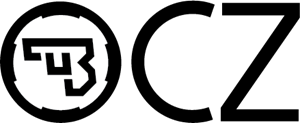 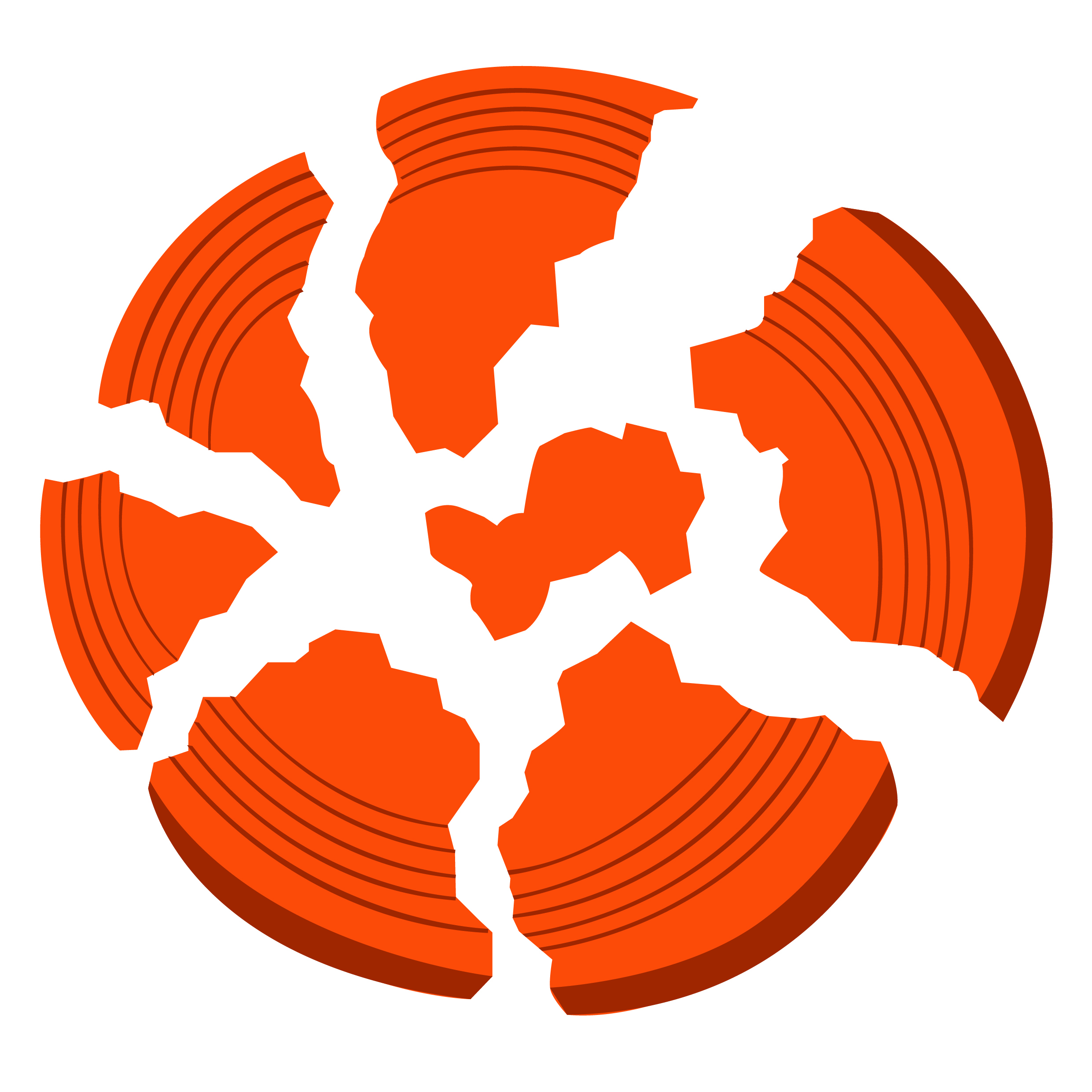 LP DNEŠICE 150 TERČŮ G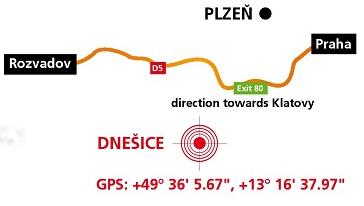 Program:Pátek 1.9. trénink od 13 hod.Pátek 1.9. vložený závod Dnešický Billiard od 15 hodSobota 2.9. závod od 8 hod. Od Plzně nutno sjíždět na Chlumčany, další odbočka je uzavřenaStartovné:Muži, Senioři, Veteráni, Master……………………………………2 640,- Kč Junioři, Ženy ….……………………………………………………  1 320,- Kč   Muži, Senioři, Veteráni, Master (členi ASAT)…………………. 2 200,- Kč Junioři, Ženy (členi ASAT) ………………………………………  1 100,- Kč Možnost přihlášení: www.asat.cz, info@cinderella.cz  Uzávěrka přihlášení   31.8.2023Časový rozpis bude zveřejněn 1.9.2023 na www.asat.cz  Pro nejlepší připravené hodnotné ceny, pro všechny vepřové hody.TĚŠÍ SE NA VÁS!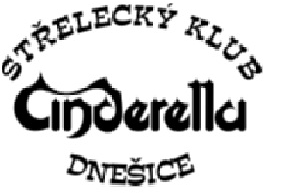 